«28» апреля 2020 года                                                                 № 233                                                                                                                                   с. Красногорское     О  трудовом соперничестве на  весенне-полевых работах 2020 года. В целях качественного проведения в сельскохозяйственных организациях Красногорского района Удмуртской Республики весенне-полевых работ за счет дополнительного морального и материального стимулированияАДМИНИСТРАЦИЯ ПОСТАНОВЛЯЕТ Объявить районное трудовое соперничество среди сельскохозяйственных товаропроизводителей   Красногорского района на весенне–полевых работах 2020 года (далее-конкурс). Утвердить Положение о районном трудовом соперничестве среди сельскохозяйственных товаропроизводителей Красногорского района на весенне-полевых работах 2020 года (Приложение № 1).Утвердить состав рабочей группы для подведения итогов конкурса (Приложение№2)Победители  конкурса утверждаются постановлением Администрации муниципального образования «Красногорский район» в соответствии с итогами, подведенными рабочей группой на основании представленной хозяйствами информации.Опубликовать настоящее постановление в районной газете «Победа» и на официальном сайте муниципального образования «Красногорский район». Довести информацию до руководителей хозяйств района электронной почтой. Контроль за исполнением настоящего постановления возложить на начальника отдела сельского хозяйства Администрации муниципального образования  «Красногорский район»  Ю.С. Лукина.Глава муниципального образования «Красногорский район»                                                            В.С. Корепанов                                     Приложение  № 1к постановлению АдминистрацииМуниципального образования «Красногорский район»   от  28 апреля   №  233П О Л О Ж Е Н И Ео районном трудовом соперничестве среди сельскохозяйственных товаропроизводителей Красногорского района на весенне-полевых работах 2020 годаЦель: повышение урожайности и заготовка высококачественных кормов в оптимальные сроки.Задача: качественный посев яровых культур в оптимально сжатые агротехнические сроки.Участники конкурса:сельскохозяйственные товаропроизводители;трактористы-машинисты сельскохозяйственных товаропроизводителей.Условия конкурса:        Победителями признаются:1.Три хозяйства, набравшие максимальное количество балов при оценке качества посевов, при условии:-завершения сева ранних яровых культур за 15 календарных дней;-выполнения планов посевных площадей (процент);-достижения кондиционности высеянных семян более 85 %;-соблюдения правил охраны труда и техники безопасности;-обеспечения работников средствами индивидуальной защиты.2. Трактористы-машинисты по максимальной общей выработке за период весенне-полевых работ в условных эталонных гектарах с учетом сменной выработки  по номинациям: а) на тракторах Т-150К,  ХТЗ-150К, Беларус 1221,1523  - 3 человека; б) на тракторах МТЗ-80 и его модификациях - 3 человека; в) на тракторах ДТ-75М - 2 человека. В каждой номинации предусмотреть по одному человеку в возрасте до 35 лет. От каждого хозяйства победителями признаются не более 1 тракториста-машиниста на каждые 300 га посева яровых зерновых культур.Поощрение:Хозяйствам, добившимся высоких результатов в конкурсе,  вручаются дипломы 1-ой, 2-ой, 3-ей степеней  Администрации муниципального образования «Красногорский район» и денежные призы.Трактористам – машинистам - победителям конкурса,- вручаются благодарности Администрации муниципального образования «Красногорский район» и денежные призы.Примечание: победителем тракторист-машинист может быть только в одной номинации (включая трактористов-машинистов в возрасте до 35 лет).Подведение итогов:Рабочая группа подводит итоги среди сельскохозяйственных товаропроизводителей путем непосредственного обследования посевов, среди трактористов-машинистов на основании данных по выработке, представленных хозяйствами за подписью руководителя, главного агронома.Примечание: Список трактористов-машинистов - участников трудового соперничества, хозяйства представляют в отдел сельского хозяйства Администрации муниципального образования «Красногорский район» не позднее пяти дней после окончания  массовых весенне-полевых работ в районе. Права  рабочей группы:- приглашать на свои заседания  руководителей и специалистов из иных организаций.- запрашивать и получать в установленном порядке информацию необходимую для ее работы от сельскохозяйственных  товаропроизводителей  Красногорского района Удмуртской Республики.Полномочия и функции  рабочей группы Численный и персональный состав  утверждается      постановлением Администрации муниципального образования «Красногорский район».            В состав входят: председатель, секретарь и члены  рабочей группы. Рабочая группа  вправе приглашать для участия в своей работе представителей других сельскохозяйственных товаропроизводителей  и других организаций  по согласованию. Председатель  рабочей группы:- руководит организацией деятельности  рабочей группы;-определяет дату, время и место проведения заседаний  , а  также утверждает повестку дня заседания рабочей группы ;- вправе вносить предложения в повестку дня заседаний;- лично участвует в заседаниях;- председательствует на заседаниях;-подписывает документы  организационного комитета и выписки из протоколов заседаний;- дает поручения членам рабочей группы;- организует контроль за выполнением решений, принятых рабочей группой; Члены  рабочей группы:- лично участвуют в заседаниях;- вправе вносить предложения по вопросам, находящимся в компетенции  рабочей группы.Секретарь рабочей группы:- обеспечивает подготовку планов работы, формирует повестку дня заседаний, организует подготовку материалов к заседаниям;- лично участвует в заседаниях;- вносит  предложения по вопросам, находящимся в компетенции рабочей группы;- участвует в подготовке вопросов на заседания  рабоче группы и осуществляет необходимые меры по выполнению ее решений;- обеспечивает ведение делопроизводства, оформляет протоколы заседаний;- извещает членов рабочей группы и приглашенных лиц о дате, времени, месте проведения. О дате, времени, месте проведения очередного заседания  члены  рабочей группы должны быть проинформированы не позднее, чем за три дня до предполагаемой даты Заседания рабочей группы  правомочны при участии не менее двух третей ее членов.В случае, если член  рабочей группы по какой-либо причине не может присутствовать на ее заседании, он обязан известить об этом секретаря.Решение   принимается открытым голосованием простым большинством голосов присутствующих на заседании членов и оформляется протоколом, который подписывается всеми присутствующими членами рабочей группыВсе члены  рабочей группы пользуются равными правами в решении всех вопросов, рассматриваемых на заседаниях.При несогласии с принятым решением члены  вправе изложить в письменной форме свое особое мнение, которое подлежит обязательному приобщению к протоколу заседания.Решение рабочей группы является основанием для издания постановления Администрации  муниципального образования «Красногорский район».Приложение № 2к постановлению Администрациимуниципального образования «Красногорский район»  от  28 апреля    №  233Состав рабочей группыдля подведению итогов районного трудового соперничества среди сельскохозяйственных товаропроизводителей Красногорского района                                                на  весенне- полевых работах 2020 года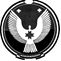 АДМИНИСТРАЦИЯ  МУНИЦИПАЛЬНОГО ОБРАЗОВАНИЯ«КРАСНОГОРСКИЙ РАЙОН»«КРАСНОГОРСК  ЁРОС» МУНИЦИПАЛ КЫЛДЫТЭТЛЭН АДМИНИСТРАЦИЕЗАДМИНИСТРАЦИЯ  МУНИЦИПАЛЬНОГО ОБРАЗОВАНИЯ«КРАСНОГОРСКИЙ РАЙОН»«КРАСНОГОРСК  ЁРОС» МУНИЦИПАЛ КЫЛДЫТЭТЛЭН АДМИНИСТРАЦИЕЗАДМИНИСТРАЦИЯ  МУНИЦИПАЛЬНОГО ОБРАЗОВАНИЯ«КРАСНОГОРСКИЙ РАЙОН»«КРАСНОГОРСК  ЁРОС» МУНИЦИПАЛ КЫЛДЫТЭТЛЭН АДМИНИСТРАЦИЕЗПОСТАНОВЛЕНИЕПОСТАНОВЛЕНИЕПОСТАНОВЛЕНИЕ1) Лукин Ю.С.        -руководитель группы, начальник отдела сельского хозяйства Администрации муниципального образования «Красногорский район»;2) Столбова М.С.    -секретарь,  ведущий-специалист-эксперт отдела плановой экономической работы Администрации муниципального образования ''Красногорский район'';3) Богданова В.А.    -специалист 1 категории - агроном отдела сельского хозяйства Администрации муниципального образования «Красногорский район»;4) Лукина О.Ю.      -начальник Красногорского районного отдела ФГБУ «Россельхозцентр» по УР  (по согласованию);5) Нохрин С.Н.       -директор общества с ограниченной ответственностью «Красногорское» (по согласованию);6) Сухих В.А.         -директор общества с ограниченной ответственностью «Курьинское» (по согласованию);7) Волкова А.И.       -главный агроном общества с ограниченной ответственностью «Качкашурское» (по согласованию);8) Максимов С.П.   -     главный агроном общества с ограниченной ответственностью «Архангельское» (по согласованию);9) Перминова Н.А.  -        главный  агроном   сельскохозяйственного производственного кооператива « Прогресс» (по согласованию).  